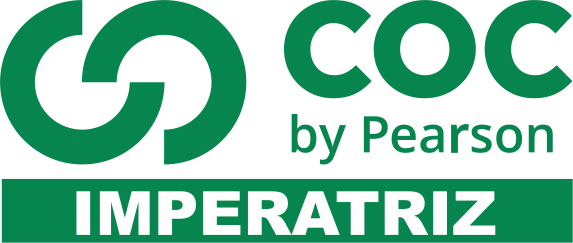 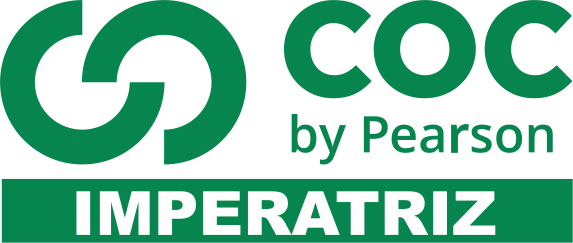 01 – Comente as características geográficas da Grécia e de que forma essas características influenciaram na política e na economia.02 – Cite os povos formadores dos Gregos.03 -  Qual a importância de Homero para o estudo da Grécia Antiga? Quais as suas principais obras e sobre quais assunto elas tratam?04 – A Grécia antiga era formada por várias cidades-Estados, que tinham como característica principal serem autônomas. Então responda: O que une os gregos?05 -  Explique a sociedade espartana.06 - Explique a democracia e a sociedade ateniense.07 -  Compare a democracia ateniense com a democracia atual.08 -  Quais as principais características da religião grega?09 -  O que eram as comunidades gentílicas ou genos?10 – Explique o processo de desintegração das comunidades gentílicas.11 – Explique a educação espartana.12 – Explique as Guerras Médicas13 – O que foi a Confederação de Delos?14 – Explique a Guerra do Peloponeso.15 – O que foi a Liga do Peloponeso?16 - Estabeleça uma relação entre as Guerras do Peloponeso e as invasões macedônicas.17 – Como se caracterizava a administração do Império Macedônico por Alexandre, o Grande.18 – O que se entende por cultura helenística?19 – Cite os povos que formaram a Antiguidade Clássica.20 – Levando em consideração os aspectos geográficos, onde se desenvolveu a civilização romana.21 – Descreva a origem lendária de Roma.22 – Descreva a origem histórica de Roma.23 – Cite os povos formadores de Roma.24 – Como a história Romana pode ser dividida?OBS: LEIA E REFAÇA TODAS AS ATIVIDADES DA APOSTILA DE HISTÓRIA. LEMBRE-SE OS RESUMOS E ANOTAÇÕES DO CADERNO TAMBÉM PODEM SER COMPLEMENTO DE ESTUDO PARA A REORIENTAÇÃO.